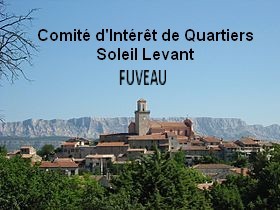 Penser à modifier ou supprimer la photo ci-dessus !!Placer une photo ou logo du CIQ ET CHANGER CE QUI EST EN ROUGE Modèle de statuts types approuvés par la confédération des C.I.Q de Marseille et des Communes environnantesTOUT CE QUI EST EN ROUGE DOIT ETRE EVIDEMENT REMPLACE OU SUPPRIME PAR VOS SOINS STATUTS             Fuveau le : XX  XX 2018   Placer le Numéro de de votre CIQ donné par la Préfecture RNA : W  111 111 111 Article 1 - Dénomination :Il est fondé entre les adhérents aux présents statuts une association régie par la loi du 1er juillet 1901 et le décret du 16 août 1901 ayant pour dénomination :« COMITE D’INTERET de QUARTIER de» xxxxxxx »» Article 2 - Objet :Cette association a pour but la défense et la promotion du quartier et de ses habitants, et plus spécifiquement, la défense du cadre de vie et des intérêts généraux des habitants du quartier, la défense et le maintien des sites et de la qualité de la vie, le respect d’un urbanisme à visage humain, la représentation et la défense des intérêts généraux patrimoniaux ou moraux de ses habitants, et ce par tous moyens légaux, y compris judiciaires.Article 3 – Siège SocialLe siège social est fixé à : à la ville du Président en exercice à : ville code postal. Il pourra être transféré par simple décision du Conseil d’Administration, sous réserve de ratification par la plus proche Assemblée Générale.Article 4 – Les Membres :L’association se compose de personnes physiques :membres d’honneurmembres bienfaiteursmembres actifsSont membres d’honneur, ceux qui auront rendu des services reconnus à l’association et qui auront été admis par un vote unanime du bureau ;Sont membres bienfaiteurs ceux qui auront versé un don et une cotisation spécifique fixée chaque année par décision de l’Assemblée Générale ;Sont membres actifs ceux qui auront payé la cotisation de base déterminée chaque année par décision de l’Assemblée GénéraleArticle 5- AdmissionPour faire partie de l’association, il faut être un habitant du Quartier, c'est-à-dire avoir son adresse, ou celle de son activité professionnelle, ou être propriétaire foncier dans le quartier et ceci dans le ressort géographique le délimitant tel que défini à l’article 6 ci-après. Il faut en faire la demande, être agréé par le Conseil d’Administration et régler sa cotisation à la Confédération et à la Fédération des C.I.Q.Peuvent voter pour les comptes rendus d’Activités et Financiers de l’exercice concerné, les adhérents à jour de leur cotisation.Article 6- Secteur GéographiqueLe secteur géographique du Comité d’Intérêt de Quartier (C.I.Q.) est compris dans le périmètre suivant :  Voir plan en annexe ou indiquer les noms de rues qui délimitent le CIQArticle 7- Perte de la qualité de membresLa qualité de membre se perd par :la démission,le décès,la radiation prononcée par le conseil d’administration pour non-paiement de la cotisation ou pour motif grave, l’intéressé ayant été invité par lettre recommandée motivée ou par email / Courriel, avec préavis minimum de 15 jours, à se présenter devant le bureau pour fournir des explications.Toute activité ou propos à caractère politique, philosophique, ou religieux, ou encore professionnel ou à but personnel, sont strictement prohibés au sein du CIQ.De même, personne ne doit se servir de sa qualité de membre du CIQ ou de ses fonctions en son sein, pour quelques causes que ce soit, en dehors des activités propres de l’Association ou dûment autorisées par le bureau.Article 8- RessourcesLes ressources de l’association comprennent :le montant des cotisations,les donséventuellement les subventions ponctuellesArticle 9- Conseil d’AdministrationL’association est dirigée par un Conseil d’Administration de 5 membres au moins et 20 membres au plus, (à vous de voir pour le nombre, mais il ne peut être inférieur ou égal au nombre de personnes du bureau que le C.A. va élire) élus pour trois années par l’assemblée générale.Les membres sont rééligibles.Pour être élus, les candidats doivent impérativement être membre du CIQ depuis au moins une année révolue au jour de l’assemblée Générale, avoir fait connaître leur candidature par écrit au Président de l’association au moins huit jours avant la date de l’AG, et être à jour de leurs cotisations.        Les membres du Conseil d’Administration ne peuvent exercer aucun mandat politique. Tout membre désirant faire acte de candidature à un mandat politique quelconque, devra au préalable, donner sa démission de membre du CA, faute de quoi, il serait considéré comme démissionnaire d’office et radié pour 5 ans. Les membres qui auront donné leur démission réglementairement pourront se présenter au bout de 2 ans. L’ensemble des démissionnaires ou radiés perdront automatiquement tous leurs titres au sein des C.I.Q.S’il y a plus de candidats qui se présentent au Conseil d’Administration que le nombre prévu selon les statuts, l’élection des membres du Conseil d’Administration se fait à bulletins secrets, sauf avis contraire et accord de l’Assemblée Générale.La liste par ordre alphabétique des candidats devra être affichée dans le lieu où se déroule l’Assemblée Générale de manière à être visible par tous. Et ceci afin que chacun puisse faire son choix et élire les membres du Conseil d’Administration.Lors de sa réunion suivante, et si urgence, à la suite de l’A.G. extraordinaire,  et au plus tard dans le mois suivant l’Assemblée Générale, le Conseil d’Administration (C.A.) élit parmi ses membres au scrutin secret, sauf avis contraire et accord du C.A.Un bureau pour trois ans, composé de :un Président un 1er vice-Président (qui remplace en premier lieu le Président, absent)       et un vice-Présidentun secrétaire et un secrétaire adjoint,un trésorier et un trésorier adjoint  (Pour information tous les postes ne doivent pas obligatoirement être pourvu il faut au minimum le Président et le Trésorier. Pour faire la déclaration en Préfecture, il faudra renseigner pour chaque membre du CA et du Bureau : Son Nom, Prénom, adresse, profession et nationalité…cette phrase en rouge est bien sûr comme le reste en rouge à supprimer.)  Un Président d’honneur pourra être élu, il aura un rôle de conseil, mais il n’aura pas droit de vote. Il ne fait par parti du Bureau, ni du Conseil d’Administration.En cas de vacance, le Conseil d’Administration pourvoit provisoirement au remplacement de ses membres par cooptation et il est procédé à leur remplacement définitif par la plus proche assemblée générale. Le mandat des membres ainsi élus prend fin à la date où devrait normalement expirer celui des membres remplacés.Article 10- Réunion du Conseil d’AdministrationLe Conseil d’Administration se réunit deux à trois fois par an, sur convocation du Président ou à la demande du quart de ses membres.Les décisions sont prises à la majorité et, en cas de partage, la voix du Président est prépondérante.Le Président représente partout de plein droit le CIQ et peut ester en justice, sous réserve d’y être autorisé au préalable par décision du Conseil d’Administration, et, validé par l’AG.Article 11- L’Assemblée Générale OrdinaireL’AG a lieu au cours du premier trimestre de l’année civile N+1.L’Assemblée Générale Ordinaire comprend tous les membres de l’association à quelque titre qu’ils y soient affiliés. Peuvent voter pour les comptes rendus d’Activités et Financiers de l’exercice concerné, les adhérents à jour de leur cotisation.L’Assemblée Générale Ordinaire se réunit chaque année sur convocation du Conseil d’Administration.Quinze jours au moins avant la date fixée, les membres de l’association sont convoqués par les soins du Président. L’ordre du jour défini par le CA est indiqué sur les convocations.Huit jours au moins avant l’Assemblée Générale, chaque membre peut déposer au siège ou adresser par email / courriel une demande écrite tendant à ajouter une question à l’ordre du jour.A l’entrée de l’Assemblée Générale, les adhérents émargent  une feuille de présence, le Secrétaire s’assure que le quorum est atteint (1/3 des adhérents, présents et représentés) et récupère les mandats de vote. Chaque adhérent ne peut porter plus de 2 mandats de vote. Le président préside l’assemblée et expose la situation morale de l’association.Le Secrétaire présente le compte-rendu d’activité et le soumet au vote.Le Trésorier rend compte de sa gestion et soumet le bilan à l’approbation de l’assemblée. Il indique sur le compte rendu d’A.G. le solde en banque du C.I.Q. et voteIl est procédé, après épuisement de l’ordre du jour, si besoin, et au cas où leur mandat est venu à expiration, au remplacement des membres du Conseil d’Administration sortant. Ce remplacement se fait au scrutin secret, sauf avis contraire et accord de l’Assemblée.Ne devront être traitées, lors de l’Assemblée Générale, que les questions soumises à l’ordre du jour. Article 12- Assemblée Générale ExtraordinaireSi besoin est, ou sur la demande de la moitié plus un des membres inscrits, le Conseil d’Administration peut convoquer une Assemblée Générale Extraordinaire, suivant les modalités prévues par l’article 11. Article 13- Rattachement géographiqueLe CIQ adhère à la Fédération EST des CIQ de leur secteur géographique et à la Confédération Générale des CIQ de la Ville de Marseille et des communes environnantes, association reconnue d’utilité publique.Article 14- Règlement intérieurUn règlement intérieur pourra être établi par le Conseil d’Administration, qui le fera alors approuver par la prochaine Assemblée Générale.Ce règlement éventuel est destiné à fixer les divers points  non prévus par les statuts, notamment ceux qui ont trait à l’administration interne de l’association.Article 15- Modification des statutsLes présents statuts, conformes aux statuts types de la Confédération,  ne pourront être modifiés que par décision de l’Assemblée Générale Extraordinaire obtenue à la majorité de deux tiers des suffrages exprimés.Article 16- ApplicationLes présents statuts annulent et remplacent tous documents, statuts ou règlement intérieur, usage ou pratiques en vigueur précédemment. Ils entrent en application dès leur adoption.Article 17- DissolutionEn cas de dissolution prononcée par les deux tiers au moins des membres présents à l’Assemblée Générale, un ou plusieurs liquidateurs sont nommés par celle-ci et l’actif, s’il y a lieu, est dévolu conformément à l’article 9  de la loi du 1er juillet 1901 et au décret du 16 août 1901. Et cet actif (trésorerie), peut être notamment, reversé à un autre CIQQuoiqu’il advienne, les documents administratifs et archives seront transmis au siège de la Confédération des Comités d’Intérêt de Quartier de la Ville de Marseille et des Communes Environnantes. Statuts établis    le XXXXXXStatuts modifiés le XXXXXXFait à XXXXXX le XXXXXX 2018 XXXXXXLe Président							Le SecrétairePrénom Nom XXXXXX                                               Prénom Nom XXXXXXNOM et SIGNATURE OBIGATOIRE…………………….